TRAFIKKSIKKER BARNEHAGE:Temseveien barnehage er godkjent som trafikksikker barnehage. Vi ønsker å integrere trafikkopplæringen som en del av barnehagens omsorgs- og opplæringsarbeid.MÅL:Lære enkle trafikkregler for fotgjengere.Lære om sikring i bil, sykkelhjelm og refleks.Vi ønsker at barna skal utvikle holdninger, ferdigheter og kunnskaper til det å ferdes i trafikken. Overgangen fra å bli passet på til å bli en selvstendig trafikant tar mange år, og kan oppleves som både spennende og farlig. 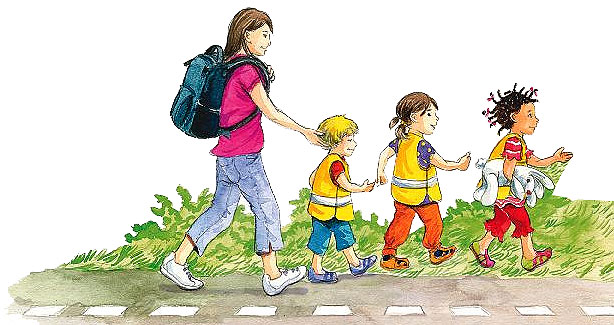 Vi kommer til å bli kjent med løven Naffen som bor i NAFdal. Dette er en del av Nafs arbeid med trafikksikkerhet. Naffen er en løve som bor sammen med sine venner i NAFdal. I NAFdal skjer det mange elleville historier som alle handler om trafikksikkerhet.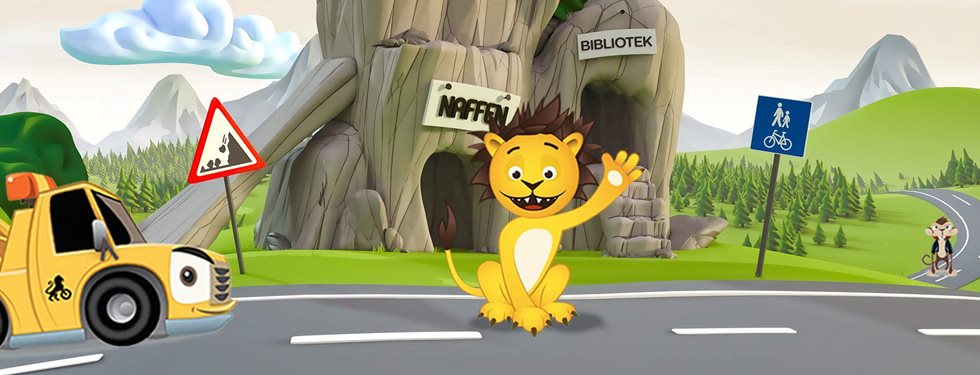 Vi ønsker at dere foreldre:Parkerer nede på parkeringsplassen.Ikke parkerer foran port/søppeldunker.Husk å slå av motoren.Barn får ikke lov til å gå ut av porten uten følge med voksne.Husk å lukke porten etter dere.Følger regler om sikring av barn i bil.